XII Ogólnopolski Konkurs Plastyczny dla Dzieci
 „Bezpiecznie na wsi mam, bo ryzyko upadków znamy” 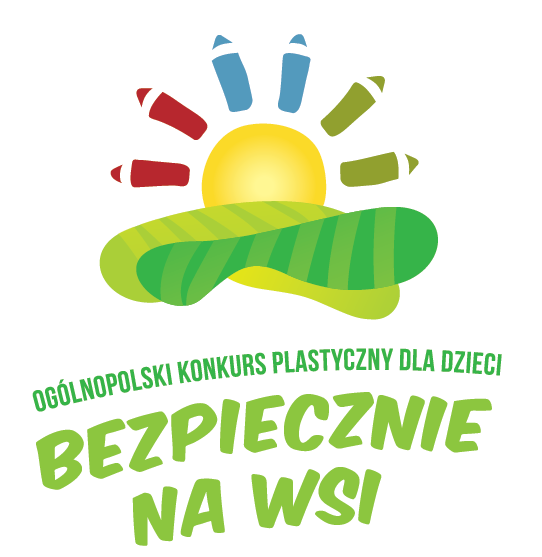 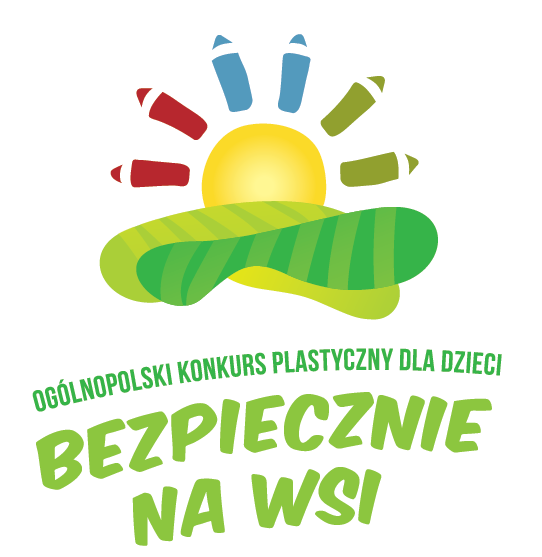 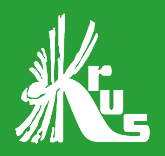 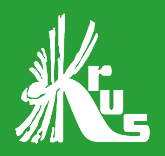 Kasa Rolniczego Ubezpieczenia Społecznego Oddział Regionalny w Krakowie informuje o rozpoczęciu kolejnej, jedenastej edycji Konkursu Plastycznego dla Dzieci, 
pod hasłem „Bezpiecznie na wsi mam, bo ryzyko upadków znamy”. Patronat honorowy nad Konkursem sprawuje Minister Rolnictwa i Rozwoju Wsi.Celem konkursu jest promowanie wśród uczniów szkół podstawowych pozytywnych zachowań związanych z pracą i zabawą na terenie gospodarstwa wiejskiego.Konkurs odbywa się w dwóch kategoriach wiekowych:I grupa: klasy 0- III szkoły podstawowejII grupa: klasy IV - VIII szkoły podstawowej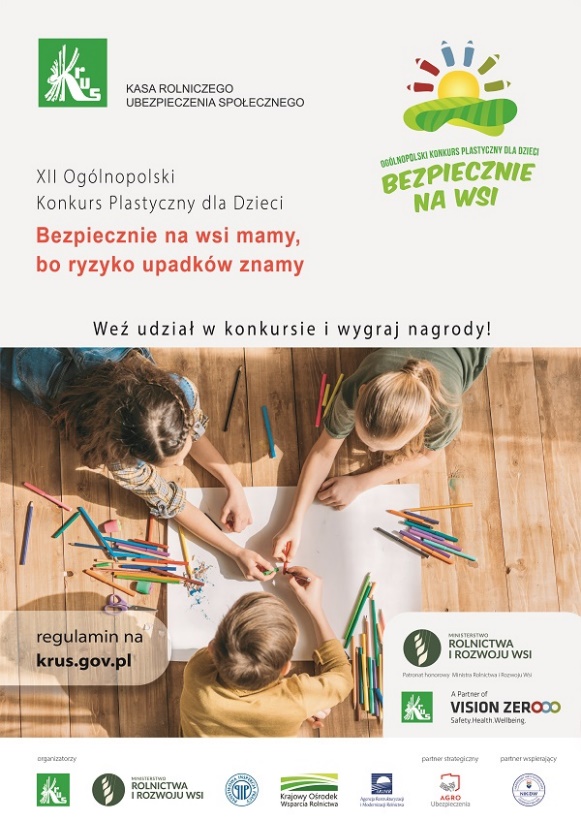 Serdecznie zapraszamy do udziału w Konkursie, laureaci konkursu zostaną uhonorowani nagrodami rzeczowymi. Szczegółowe informacje zawarte zostały w regulaminie konkursu, który jest dostępny na stronie internetowej Kasy www.krus.gov.pl 